Publicado en Barcelona el 31/10/2022 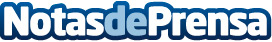 Manhattan Associates presenta resultados récord en el tercer trimestre de 2022La compañía presenta unos ingresos de 198,1 millones de dólares en el tercer trimestre de 2022, batiendo récords y superando sus previsionesDatos de contacto:Manhattan Associates Spain+34935228600Nota de prensa publicada en: https://www.notasdeprensa.es/manhattan-associates-presenta-resultados Categorias: Internacional Nacional Finanzas Logística Consumo http://www.notasdeprensa.es